RUNNING NIGHT 2023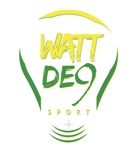 DECHARGE ADULTES – COURSE DU VENDREDI 8 DECEMBRE 2023 Je déclare ………………………………………………………………………être en possession d’un certificat médical de non contre-indication à la pratique d’épreuves sportives. Je suis titulaire d’une assurance responsabilité civile. J’ai bien pris note qu’en refusant de signer cette décharge, l’organisation se réserve le droit de refuser ma participation. 1 DECHARGE PAR COUREURFait à , ………………………………………………………………...  Le , …………………………………………………….…………………………..SIGNATURE : RUNNING NIGHT 2023DECHARGE ADULTES - COURSE DU VENDREDI 8 DECEMBRE 2023Je déclare ………………………………………………………………………être en possession d’un certificat médical de non contre-indication à la pratique d’épreuves sportives. Je suis titulaire d’une assurance responsabilité civile. J’ai bien pris note qu’en refusant de signer cette décharge, l’organisation se réserve le droit de refuser ma participation. 1 DECHARGE PAR COUREURFait à , ………………………………………………………………...  Le , …………………………………………………….…………………………..SIGNATURE : RUNNING NIGHT 2023DECHARGE ADULTES - COURSE DU VENDREDI 8 DECEMBRE 2023Je déclare ………………………………………………………………………être en possession d’un certificat médical de non contre-indication à la pratique d’épreuves sportives. Je suis titulaire d’une assurance responsabilité civile. J’ai bien pris note qu’en refusant de signer cette décharge, l’organisation se réserve le droit de refuser ma participation. 1 DECHARGE PAR COUREURFait à , ………………………………………………………………...  Le , …………………………………………………….…………………………..SIGNATURE : RUNNING NIGHT 2023DECHARGE ADULTES – COURSE DU VENDREDI 8 DECEMBRE 2023 Je déclare ………………………………………………………………………être en possession d’un certificat médical de non contre-indication à la pratique d’épreuves sportives. Je suis titulaire d’une assurance responsabilité civile. J’ai bien pris note qu’en refusant de signer cette décharge, l’organisation se réserve le droit de refuser ma participation. 1 DECHARGE PAR COUREURFait à , ………………………………………………………………...  Le , …………………………………………………….…………………………..SIGNATURE : RUNNING NIGHT 2023DECHARGE ADULTES - COURSE DU VENDREDI 8 DECEMBRE 2023Je déclare ………………………………………………………………………être en possession d’un certificat médical de non contre-indication à la pratique d’épreuves sportives. Je suis titulaire d’une assurance responsabilité civile. J’ai bien pris note qu’en refusant de signer cette décharge, l’organisation se réserve le droit de refuser ma participation. 1 DECHARGE PAR COUREURFait à , ………………………………………………………………...  Le , …………………………………………………….…………………………..SIGNATURE : RUNNING NIGHT 2023DECHARGE ADULTES - COURSE DU VENDREDI 8 DECEMBRE 2023Je déclare ………………………………………………………………………être en possession d’un certificat médical de non contre-indication à la pratique d’épreuves sportives. Je suis titulaire d’une assurance responsabilité civile. J’ai bien pris note qu’en refusant de signer cette décharge, l’organisation se réserve le droit de refuser ma participation. 1 DECHARGE PAR COUREURFait à , ………………………………………………………………...  Le , …………………………………………………….…………………………..SIGNATURE : 